通过广州市高新技术企业认定奖励区级经费办事指南一、事项详情办理流程该事项属于免申即享事项，企业无需主动申请，无需提供申请材料，只需按以下流程确认资金申领意愿即可。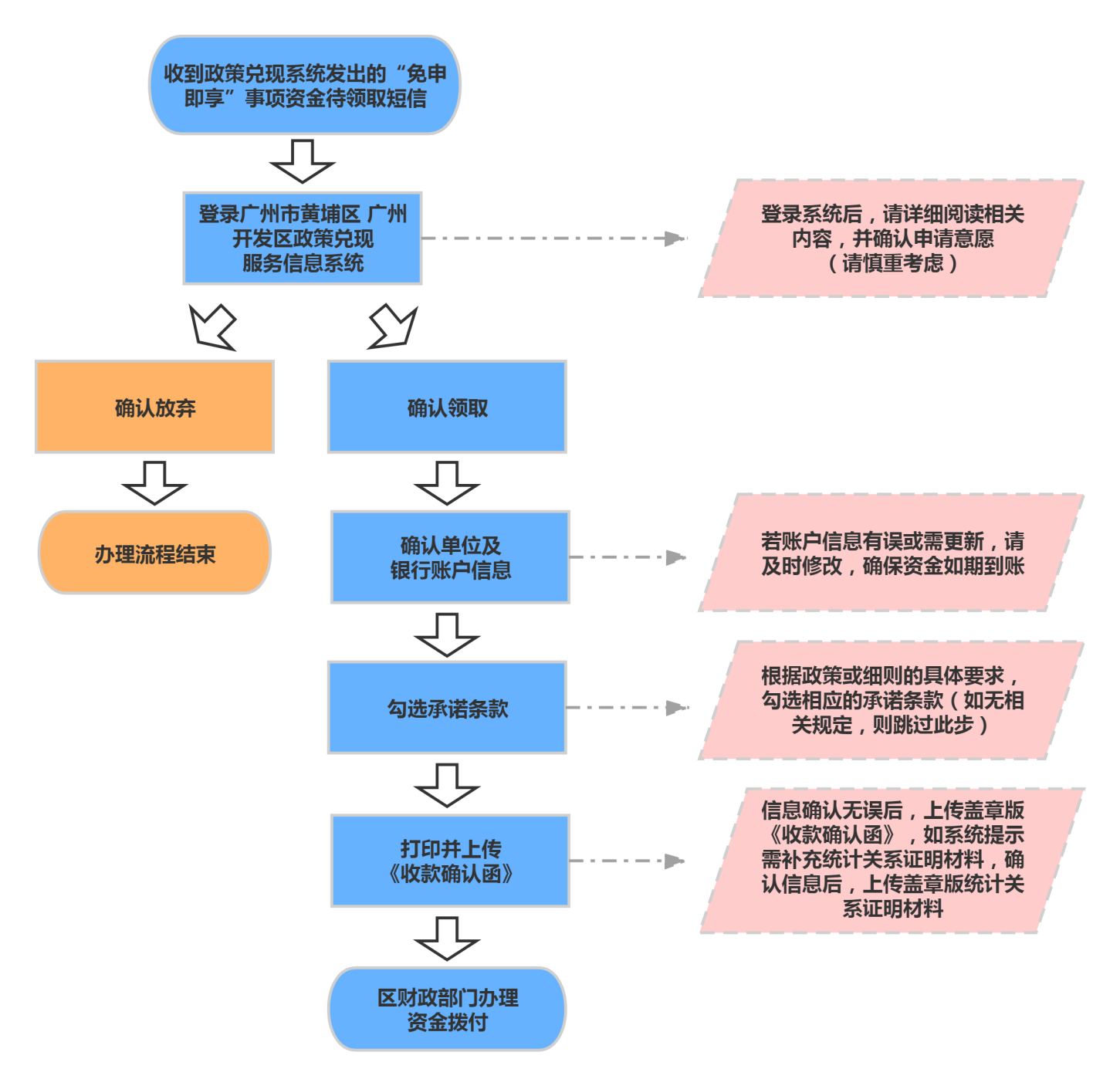 政策依据1.《广州市科技创新委员会关于印发广州市高新技术企业树标提质行动方案（2018—2020年）的通知》（穗科创规字〔2018〕1号）；2.《广州市黄埔区、广州开发区、 广州高新区进一步促进高新技术产业发展办法》（穗埔府规〔2020〕4号）。兑现条件（一）工商注册地和税务征管关系在黄埔区、广州开发区及其受托管理和下辖园区范围内，并在本区实际经营、有健全的财务制度、实行独立核算的企业；（二）在穗科创规字〔2018〕1号文生效期间（2018年5月24日-2021年5月24日）通过高新技术企业认定（含复审），可按规定申请奖励。资助标准（一）对当年度成功通过高新技术企业认定的企业，区给予30万元奖励。其中，对当年度通过高新技术企业认定且研发投入较大的非规模以上企业，根据企业申请认定时间的上一年度经税务部门审核的可税前加计扣除研发费用状况给予额外奖励，上一年度企业研发费用投入在200万元（含）到1000万元（不含）的，额外奖励20万元，共奖励50万元；在1000万元（含）以上的，额外奖励70万元，共奖励100万元。对当年度通过高新技术企业认定的规模以上企业，参照上述最高标准给予额外奖励70万元，共奖励100万元。企业可获得的奖励总额，以市科技部门认定的数据为准。（二）奖励从认定通过次年开始，总额分三年按照1：2：2的比例拨付。业务主管部门及联系电话广州市黄埔区科学技术局（广州开发区科技创新局）联系电话：82111242，邮箱：973895474@qq.com政策兑现窗口及联系电话广州开发区政策研究室“政策兑现”窗口联系电话：82114062